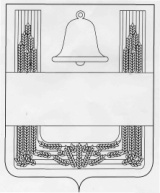 РАСПОРЯЖЕНИЕАДМИНИСТРАЦИИ СЕЛЬСКОГО ПОСЕЛЕНИЯ ВЕРХНЕ-КОЛЫБЕЛЬСКИЙ СЕЛЬСОВЕТ  ХЛЕВЕНСКОГО МУНИЦИПАЛЬНОГО РАЙОНА
ЛИПЕЦКОЙ ОБЛАСТИ26 ноября  2020 года                с. Верхняя Колыбелька                            № 14-рО безопасности на водных объектахв период становления льда  и в течение зимнего периода на 2020-2021 годы       В соответствии с требованиями Федеральных законов от 06.10.2003 г. № 131-ФЗ " Об общих принципах организации местного самоуправления в Российской Федерации", от 21.12.1994 года № 68-ФЗ " О защите населения и территорий от чрезвычайных ситуаций природного и техногенного характера", Водного кодекса российской Федерации принятого федеральным законом РФ № 74-ФЗ от 03.06.2006 года, в целях обеспечения безопасности людей на водоемах сельского поселения Верхне-Колыбельский сельсовет в зимне-весенний период 2020 -2021 годов с учетом складывающейся ледовой обстановки и погодных условий:1. Запретить выход людей во время ледостава и всего зимнего периода на ледовое покрытие водоемов для рыбной ловли при толщине льда менее 7 см. для одного человека и 15 см. для группы людей, катание на коньках при толщине льда менее 15 см, а при массовом катании - менее 25 см.2. Запретить выезд и передвижение граждан с использованием транспортных средств или иных устройств, предназначенных для перевозок людей, грузов или оборудования по льду водоемов, расположенных на территории сельского поселения.3. Главе администрации сельского поселения Верхне-Колыбельский сельсовет (Копаеву Ю.В.):- проводить разъяснительную работу с населением по правилам безопасного поведения людей на водоемах и ответственности за нарушение в период действия ограничений, установленных нормативными правовыми актами органов местного самоуправления, в соответствии со ст.8,3 кодекса Липецкой области об административных правонарушениях.- разместить информацию данной направленности на сайте администрации сельского поселения.4. Контроль за исполнением настоящего распоряжения оставляю за собой.Глава администрации сельского поселения Верхне-Колыбельский сельсовет                                                   Ю.В.Копаев